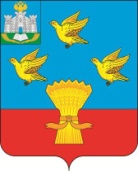 РОССИЙСКАЯ ФЕДЕРАЦИЯОРЛОВСКАЯ ОБЛАСТЬЛИВЕНСКИЙ РАЙОННЫЙ СОВЕТ НАРОДНЫХ ДЕПУТАТОВРЕШЕНИЕ_______________ 2020 года № __                                  Принято на 32 заседании     г. Ливны                                                                   Ливенского районного Совета                                                                                             народных   депутатов        О досрочном прекращении полномочий депутата Ливенского районного Совета народных депутатов Орловской области     Руководствуясь статьей 40 Федерального закона от 06 октября 2003 года № 131-ФЗ “Об общих принципах организации местного самоуправления в Российской Федерации”, Уставом Ливенского района Орловской области, Ливенский районный Совет народных депутатов решил:      1. Прекратить досрочно 09 декабря 2020 года полномочия депутата Ливенского районного Совета народных депутатов Бородина Леонида Егоровича, в связи со смертью.            2. Контроль за исполнением настоящего решения возложить на постоянную депутатскую комиссию по местному самоуправлению, депутатской деятельности, правовому регулированию, взаимодействию с правоохранительными органами и общественными объединениями (Потапов И.Н.).Председатель Ливенского районногоСовета народных депутатов                                                                М.Н. Савенкова